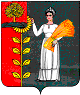 Администрация сельского поселения Дуровский сельсовет Добринского муниципального района Липецкой областиРоссийской ФедерацииПОСТАНОВЛЕНИЕ21.04.2023                             с. Дурово                                               №21О признании утратившим  силу  постановления администрации сельского поселения Дуровский сельсовет Добринского муниципального района Липецкой области №15 от 11.04.2023 «О внесении изменений в Положение «О комиссии сельского поселения Дуровский сельсовет по соблюдению требований к служебному поведению муниципальных служащих и урегулированию конфликта интересов»    	В целях приведения в соответствие с действующим законодательством нормативных правовых актов администрации сельского поселения Дуровский сельсовет, руководствуясь Уставом сельского поселения Дуровский сельсовет, администрация сельского поселения Дуровский сельсоветПОСТАНОВЛЯЕТ1.Признать утратившими силу: - постановление администрации сельского поселения Дуровский сельсовет Добринского муниципального района Липецкой области от 11.04.2021 года         №15  «О внесении изменений в Положение «О комиссии сельского поселения Дуровский сельсовет по соблюдению требований к служебному поведению муниципальных служащих и урегулированию конфликта интересов»2. Контроль за исполнением данного постановления возложить на главу администрации сельского поселения Дуровский сельсовет.3. Настоящее постановление вступает в силу с момента его официального  обнародования.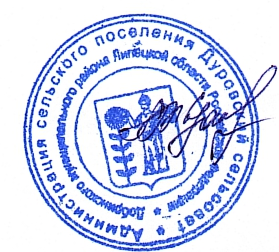 Глава  администрации                                                     Л.И.Жданова